COURSE INFORMATON COURSE INFORMATON COURSE INFORMATON COURSE INFORMATON COURSE INFORMATON COURSE INFORMATON Course TitleCodeSemesterL+P HourCreditsECTSHistory of Turkish Revolution IIHTR 30222+022Prerequisites-Language of InstructionTurkish 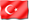 Course LevelBachelor's Degree (First Cycle Programmes)Course TypeCompulsoryCourse Coordinator-Instructors Academicians Assistants-GoalsThe basic purpose of the programme is to provide the students with a common understanding on the usefulness and the effective methods of studying history, on the importance of revolutionary history of Turkey and on the role of Ataturk,ContentThe fields of  the programme are to study the external and internal events in the new state after Laussane Treaty. Moreover following Ataturk’s period, it is discussed the Turkish Foreign Policy in the new period which was particularly established after the Second World War.(Turkey’s joining to security pacts and the relations with European Union) Learning Outcomes Program Learning OutcomesTeaching Methods Assessment Methods 1.Expresses Republic of Turkey’s position in International arena after Lausanne treaty1,2,3 A 2.Analyzes Social and Political reforms1,2,3A 3.Relates Ataturk’s Principles and Revolutions1,2,3A 4.Explains Ataturk’s Foreign Policy notion1,2,3A 5.Interprets Turkey’s position in the 21st century 1,2,3 A 6.1,2,3ATeaching Methods: 1: Lecture, 2: Question-Answer, 3: Discussion, Assessment Methods: A: Exam ,B; Test C: HomeworkCOURSE CONTENTCOURSE CONTENTCOURSE CONTENTWeekTopicsStudy Materials1Lausanne Peace Treaty (compare to treaty of Sevres)2The reforms in political areas (abolition of Sultanate-the establishment of Republic)3The reactions against Political reforms and trial for Multi-Party system4Social and Cultural Reforms 5Economic Developments6The developments in Science and Education systems 7Midterm Exam8Turkish Foreign Policy in 1939-19459Economic and Law developments after 193810The Second World War, Turkish Foreign Policy in the Second World War11The developments after Second World War, the membership for European Union, the relations between Turkey and the United States, National Security12Ataturk’s Principles13General Review14General Review15General Review16Final ExamRECOMMENDED SOURCESRECOMMENDED SOURCESTextbook-Additional Resources- İmparatorluktan Ulus Devlete Türk İnkılap Tarihi, Öztürk, Cemil (Prof.Dr.) (Editör)Yazarlar : Tülay Alim BARAN (Prof.Dr.),Edip Başer (Dr.),Süleyman Beyoğlu(Prof.Dr.),Handan Diker(Dr.),Vahdettin Engin (Prof.Dr.),Cezmi Eraslan (Prof.Dr.),Arzu M.Erdoğan (Dr.),Cemil Öztürk (Prof.Dr.)- NutukMATERIAL SHARINGMATERIAL SHARINGDocuments-Assignments-Exams-ASSESSMENTASSESSMENTASSESSMENTIN-TERM STUDIESNUMBERPERCENTAGEMid-terms140Final 160Total100COURSE CATEGORYExpertise/Field CoursesECTS ALLOCATED BASED ON STUDENT WORKLOAD BY THE COURSE DESCRIPTIONECTS ALLOCATED BASED ON STUDENT WORKLOAD BY THE COURSE DESCRIPTIONECTS ALLOCATED BASED ON STUDENT WORKLOAD BY THE COURSE DESCRIPTIONECTS ALLOCATED BASED ON STUDENT WORKLOAD BY THE COURSE DESCRIPTIONActivitiesQuantityDuration
(Hour)Total
Workload
(Hour)Course Duration (Including the exam week: 16x Total course hours)16232Hours for off-the-classroom study (Pre-study, practice)16116Mid-terms111Final examination111Total Work Load50Total Work Load / 25 (h)2ECTS Credit of the Course2